Sarah Michelle – CMA12345 W. 123rd St Kansas City, KS 12345555.555.5555 medicalassisting.edu@gmail.com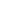 ObjectiveSeeking a position as a medical assistant where I can utilize my previous work experience and education in order to provide high quality, passionate healthcare to families. CertificationCertified Medical Assistant from the American Association of Medical Assistants, March 2006CPR certified, expires June 26, 2013Registered Phlebotomy Technician , November 2009EducationCompleted the Medical Assistant program at Awesome College in February 2003Graduated from Kansas City High School in May 2002Class valedictorianClinical and Administrative SkillsCPR Certified HIPAA Certificate Medical TerminologyAnatomy and Physiology Instrument Sterilization PhlebotomyVital signs Taking EKGS Patient care Injections UrinalysisMedisoft X-ray Filing ChartsAutoclaving Wrapping InstrumentsSurgical Tray Set-UpExcel and Power Point proficientCustomer ServiceTelephone Reception Oral/ Written Communication Insurance billing and coding and organization in filingWork ExperienceUniversity of Kansas Hospital Clinic (Kansas City, MO)Certified Medical Assistant (July 2006 – October 2011)Responsible for all of the insurance coding and filing. Recorded vital signs and took blood samples from incoming patients. Supervised all training, performance, and development for new employees.Dr. Houston Family Practice (Overland Park, KS)Medical Assistant (April 2003 – June 2006)Responsible for managing the front desk, including answering phones, scheduling appointments, and filing insurance and patient records. Assisted Dr. with gathering history and taking vital signs of patients.References available upon request